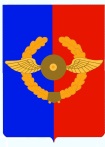 Российская ФедерацияИркутская область                                Усольское районное муниципальное образование                                      Д У М АСреднинского городского поселенияУсольского муниципального районаИркутской областиРЕШЕНИЕОт 09.02.2022 г.                                                                                                   № 172р.п. СреднийО регистрации Устава территориального общественного самоуправления «Авиатор» р.п. Средний Усольского района Иркутской областиРассмотрев заявление председателя территориального общественного самоуправления «Авиатор» Карагулиной О.А. о регистрации Устава территориального общественного самоуправления «Авиатор» р.п. Средний,  Усольского района, Иркутской области, учитывая протокол учредительной конференции (собрания) жителей   р. п. Средний от 20.12.2021 года, в соответствии с Федеральным законом от 6 октября 2003 года № 131-ФЗ «Об общих принципах организации местного самоуправления в Российской Федерации», Положением о территориальном общественном самоуправлении Среднинского городского поселения Усольского муниципального района, утвержденным решением Думы Среднинского городского поселения Усольского муниципального района от 29.12.2021 года № 166, руководствуясь статьями 15, 48,  Устава Среднинского городского поселения Усольского муниципального района, Дума Среднинского городского поселения Усольского муниципального районаР Е Ш И Л А:1. Зарегистрировать прилагаемый Устав территориального общественного самоуправления «Авиатор» р.п. Средний, Усольского района, Иркутской области.2. Настоящее решение подлежит опубликованию в газете «Информационный бюллетень Среднинского муниципального образования» и размещению в сетевом издании «Официальный сайт городского поселения Среднинского муниципального образования» в информационно – телекоммуникационной сети Интернет((http:srednyadm.ru)3. Настоящее решение вступает в законную силу со дня его официального опубликования.И. о. главы Среднинского городского поселенияУсольского муниципального района		                                  М.М. МельниковаПредседатель Думы Среднинского городского поселения Усольского муниципального района	                        Е.Ю. ЕвсеевИСПОЛНИТЕЛЬ:Главный специалист посоциальным вопросам                            _______   _________ Л.Д. Риттертел. 8-902-57-60-245   в дело: 01-01-05СОГЛАСОВАНО:Главный специалист поюридическим вопросам инотариальным действиям                   ____________    ________ Л.С. ЦубиковаРАССЫЛКА:экз. – в дело;экз. – печать;экз. – сайт;экз. – прокуратура;экз. – регистр.Электронная версия правового акта и приложений к нему соответствует бумажному носителю.УСТАВТерриториального общественного самоуправления «Авиатор»Среднинского городского поселения Усольского муниципального  района Иркутской области.р.п.Средний2022 годI. ОБЩИЕ ПОЛОЖЕНИЯ1.1. Территориальное общественное самоуправление «Авиатор», именуемое в дальнейшем «ТОС», является самоорганизацией граждан по месту жительства для самостоятельного и под свою ответственность осуществления собственных инициатив по вопросам местного значения.1.2. ТОС осуществляет свою деятельность в соответствии с Конституцией Российской Федерации, Федеральным законом № 131 от 06.10.2003 г. «Об общих принципах организации местного самоуправления в Российской Федерации», иным законодательством Российской Федерации и Иркутской области, Уставом Среднинского городского поселения Усольского муниципального района, Положением о территориальном общественном самоуправлении Среднинского городского поселения Усольского муниципального района, иными муниципальными правовыми актами, настоящим Уставом.1.3. Полное официальное наименование ТОС: Территориальное общественное самоуправление «Авиатор».1.4. Сокращенное наименование ТОС: ТОС «Авиатор».1.5. В соответствии с решением Думы городского поселения Среднинского муниципального образования от 26.01.2022 г. № 1 ТОС осуществляется в границах следующей территории (территории ТОС): дома № 25 и прилегающей к нему территории.1.6. Местонахождение органа ТОС: 665475, Иркутская область, Усольский район, районный поселок Средний, д.№251.7. ТОС создается без ограничения срока деятельности.II. ЦЕЛИ, ЗАДАЧИ, ФОРМЫ И ОСНОВНЫЕ НАПРАВЛЕНИЯ ДЕЯТЕЛЬНОСТИ ТОС2.1. ТОС создано в целях самостоятельного и под свою ответственность осуществления собственных инициатив граждан по вопросам местного значения.2.2. Задачами деятельности ТОС являются:- реализация конституционного права граждан на участие в осуществлении местного самоуправления, содействие формированию гражданского общества;- защита прав и законных интересов граждан, проживающих на территории ТОС;- реализация комплекса мероприятий во взаимодействии с органами местного самоуправления по созданию комфортной и безопасной среды проживания граждан на территории ТОС.2.3. Формами осуществления ТОС являются:- конференции (собрания) граждан;- создание органов ТОС;- публичные слушания по вопросам местного значения;- опросы общественного мнения;- обращения граждан в органы местного самоуправления;- правотворческая инициатива граждан;- иные формы.2.4. ТОС осуществляет свою деятельность по следующим основным направлениям:2.4.1. защита прав и законных интересов граждан, проживающих на территории ТОС, в органах государственной власти и местного самоуправления;2.4.2. организация акций милосердия и благотворительности, содействие органам местного самоуправления, благотворительным фондам, иным организациям, гражданам и их объединениям в проведении таких акций;2.4.3.содействие в установленном законом порядке правоохранительным органам в поддержании общественного порядка на территории ТОС;2.4.4. работа с детьми, подростками и молодежью на территории ТОС;2.4.5. содействие организаторам в проведении культурных, спортивных, лечебно-оздоровительных и иных мероприятий;2.4.6. общественный земельный контроль над соблюдением установленного порядка подготовки и принятия решений органами местного самоуправления в случаях и порядке, предусмотренных Земельным кодексом Российской Федерации;2.4.7. общественный контроль над качеством уборки территории и вывозом мусора, решением вопросов благоустройства;2.4.8. содействие органам санитарного, эпидемиологического и экологического контроля в рамках, установленных законодательством;2.4.9. информирование граждан, проживающих на территории ТОС, о решениях органов государственной власти и органов местного самоуправления, принятых по предложениям или при участии ТОС;2.4.10. иная деятельность, не противоречащая законодательству и муниципальным правовым актам, направленная на решение вопросов местного значения.III. КОНФЕРЕНЦИЯ (СОБРАНИЕ) ТОС: ПОРЯДОК ФОРМИРОВАНИЯ, ПРЕКРАЩЕНИЯ ПОЛНОМОЧИЙ, ПРАВА, ОБЯЗАННОСТИ И СРОК ПОЛНОМОЧИЙ ОРГАНОВ ТОС. ПОРЯДОК ПРИНЯТИЯ РЕШЕНИЙ.3.1. Высшим органом управления ТОС является конференция (собрание) граждан, проживающих на территории ТОС.3.2. Конференция (собрание) граждан по вопросам осуществления территориального общественного самоуправления созывается по мере необходимости, но не реже одного раза в год.3.3. Конференция (собрание) граждан по вопросам организации и осуществления территориального общественного самоуправления считается правомочной, если в ней принимают участие не менее 2/3 (двух третей) избранных на собраниях граждан делегатов, представляющих не менее 1/3 (одной трети) жителей территории ТОС, достигших шестнадцатилетнего возраста.На конференции (собрании) граждан по организации ТОС один делегат представляет интересы двадцати жителей (1 делегат от 20 жителей) территории ТОС, достигших шестнадцатилетнего возраста.Избранным считается делегат, набравший простое большинство голосов на собрании граждан, достигших шестнадцатилетнего возраста, проживающих на определенной части территории ТОС.Срок полномочий делегата составляет 4 года с момента его избрания. Переизбрание делегатов назначается органом ТОС не позднее, чем за три месяца до окончания срока их полномочий.В случае досрочного прекращения полномочий делегата проводятся довыборы на собраниях граждан определенной части территории ТОС.Регистрация делегатов конференции (собрания) проводится на основании выписок из протоколов собраний. Делегату выдается мандат.Делегат может быть отозван собранием граждан определенной части территории ТОС, его избравшим.3.5. Конференция (собрание) граждан по вопросам осуществления территориального общественного самоуправления может проводиться по инициативе:- главы Среднинского городского поселения Усольского муниципального района;- депутата Думы Среднинского муниципального образования закрепленного за улицами, на территории которых находится ТОС;- совета ТОС;- инициативной группы граждан, проживающих на территории ТОС.В случае созыва конференции (собрания) инициативной группой, численность инициативной группы не может быть меньше 10% жителей территории ТОС, достигших шестнадцатилетнего возраста.3.6.Конференция (собрание) граждан проводится не позднее 10 дней после письменного обращения инициатора проведения конференции (собрания) граждан в совет ТОС.3.7. За 5 дней до дня проведения конференции (собрания) граждан в обязательном порядке уведомляются граждане, проживающие на территории ТОС и достигшие шестнадцати лет. В уведомлении должна быть указана повестка дня.3.8. Конференция (собрание) граждан правомочна принимать решения по любым вопросам деятельности ТОС.К исключительной компетенции конференции (собрания) граждан относятся следующие вопросы:- установление структуры органов ТОС;- принятие Устава ТОС, внесение в него изменений и дополнений;- избрание органов ТОС;- определение основных направлений деятельности ТОС;- утверждение сметы доходов и расходов ТОС, отчета об ее исполнении;- рассмотрение и утверждение отчетов о деятельности органов ТОС.3.9. Вопросы конференции (собрания) граждан решаются голосованием.Решения принимаются простым большинством голосов от числа присутствующих на конференции (собрания) граждан, кроме:- решений по вопросам изменения Устава;- избрания состава совета ТОС и контрольно-ревизионной комиссии, для принятия которых необходимо квалифицированное (2/3) большинство голосов от числа присутствующих на конференции (собрании) граждан, проживающих на территории ТОС и достигших шестнадцати лет.3.10. Для ведения конференции (собрания) граждан избираются председатель и секретарь.3.11. Председатель ведет конференцию (собрание), оглашает вопросы повестки дня, предоставляет слово для выступления, формулирует принимаемые решения, ставит их на голосование, оглашает итоги голосования.3.12. Секретарь ведет протокол, в котором отражаются все принятые конференцией (собранием) граждан решения с указанием результатов голосования по ним. Протокол подписывается председателем и секретарём.3.13. Для организации и непосредственной реализации функций ТОС конференция (собрание) граждан избирает подотчетные конференции (собрания) органы ТОС – совет ТОС и контрольно-ревизионную комиссию ТОС.IV. СОВЕТ ТОС: ПРАВА, ОБЯЗАННОСТИ И СРОК ПОЛНОМОЧИЙ ОРГАНОВ ТОС. ПОРЯДОК ПРИНЯТИЯ РЕШЕНИЙ.4.1. Совет ТОС является коллегиальным исполнительным органом ТОС, обеспечивающим организационно-распорядительные функции по реализации собственных инициатив граждан, а также участие граждан в решении вопросов местного значения.4.2. Совет ТОС подконтролен и подотчетен конференции (собранию) граждан.4.3. Совет ТОС отчитывается о своей деятельности не реже одного раза в год на конференции (собрания) граждан, проживающих на территории ТОС и достигших шестнадцати лет.4.4. Совет ТОС состоит не менее чем из 5 (пяти) человек, избираемых на конференции (собрании) граждан открытым голосованием сроком на 4 (четыре) года. Член совета ТОС может переизбираться неограниченное число раз.Совет ТОС возглавляет председатель совета ТОС, избираемый конференцией (собранием) граждан из числа членов совета ТОС сроком на 4 (четыре) года и является председательствующим на заседаниях Совета.4.5. Членом совета ТОС может быть избран гражданин, достигший шестнадцатилетнего возраста, проживающий на территории ТОС и выдвинувший свою кандидатуру в совет ТОС.4.6. Заседания совета ТОС созываются председателем совета ТОС, проводятся по мере необходимости, но не реже одного раза в месяц, и считаются правомочными при участии в них не менее 2/3 от числа членов совета ТОС.4.7. Решения совета ТОС принимаются открытым голосованием простым большинством голосов от числа членов совета ТОС, участвующих в его заседании. Каждый член имеет один голос. В случае равенства голосов решающим является голос председателя совета ТОС.4.8. Совет ТОС обязан:- обеспечивать исполнение решений, принятых на конференции (собрании) граждан;- готовить вопросы для обсуждения на конференции (собрании) граждан;- представлять не реже одного раза в год на рассмотрение и утверждение конференции (собранию) граждан отчет о своей деятельности.4.9. Совет ТОС вправе:- осуществлять полномочия, указанные в пунктах 2.4.1 – 2.4.10 настоящего Устава;- решать иные вопросы, не относящиеся к исключительной компетенции конференции (собрания) граждан;- вносить в органы местного самоуправления проекты муниципальных правовых актов;- по вопросам своей деятельности обращаться в органы местного самоуправления и к должностным лицам органов местного самоуправления;- должностные лица органов местного самоуправления обязаны дать письменный ответ по существу обращения;- осуществлять деятельность по благоустройству территории, иную хозяйственную деятельность, направленную на удовлетворение социально-бытовых потребностей граждан, проживающих на территории ТОС, как за счет средств указанных граждан, так и на основании договоров между советом ТОС и администрацией Среднинского городского поселения Усольского муниципального района с использованием средств местного бюджета;- заключать договора с различными организациями, с целью привлечения дополнительных средств для осуществления деятельности по благоустройству территории, ведения иной хозяйственной деятельности, направленной на удовлетворение социально-бытовых потребностей граждан, проживающих на территории ТОС.4.10. Порядок финансирования деятельности ТОС устанавливается муниципальными правовыми актами.4.11. Полномочия совета ТОС прекращаются досрочно:- в случае принятия конференцией граждан решения о роспуске совета ТОС;- в случае принятия советом ТОС решения о самороспуске.В случае досрочного прекращения полномочий совета ТОС созывается конференция (собрание) граждан, на котором избирается новый состав совета ТОС.4.12. Председатель совета ТОС осуществляет следующие полномочия:- представляет интересы граждан, проживающих на территории ТОС, в отношениях с органами государственной власти и местного самоуправления, общественными объединениями и организациями любых организационно-правовых форм, присутствует на заседаниях органов местного самоуправления при рассмотрении вопросов, затрагивающих интересы граждан, проживающих на территории ТОС, связанных с осуществлением территориального общественного самоуправления;- организует деятельность совета ТОС и проводит его заседания;- осуществляет подготовку и проведение конференций (собраний) граждан;- выполняет решения, принятые на конференциях (собраниях) граждан;- информирует население и органы местного самоуправления о деятельности ТОС;- подписывает решения, протоколы заседаний и другие документы совета ТОС;- решает иные вопросы, порученные совету ТОС конференцией (собранием) граждан.4.13. Полномочия председателя совета ТОС и членов совета ТОС досрочно прекращаются в случаях:- смерти;- отставки по собственному желанию;- признания судом недееспособным или ограниченно дееспособным;- признания судом безвестно отсутствующим или объявления умершим;- вступления в отношении его в законную силу обвинительного приговора суда;- выезда за пределы территории ТОС на постоянное место жительства;- отзыва конференцией (собранием) граждан;- досрочного прекращения полномочий совета ТОС;- призыва на военную службу, или направления на заменяющую ее альтернативную гражданскую службу;- в иных случаях, установленных законодательством.Выборы новых членов, председателя совета ТОС производятся не позднее одного месяца со дня прекращения полномочий.4.14. В случае досрочного прекращения полномочий председателя совета ТОС, по решению совета ТОС заместитель председателя совета ТОС или один из членов совета ТОС исполняет полномочия председателя до избрания нового председателя совета ТОС.Во время исполнения заместителем председателя совета ТОС или членом совета ТОС обязанностей председателя на него распространяются права, обязанности и ответственность председателя совета ТОС.V. КОНТРОЛЬНО-РЕВИЗИОННАЯ КОМИССИЯ ТОС: ПРАВА, ОБЯЗАННОСТИ И СРОК ПОЛНОМОЧИЙ ОРГАНОВ ТОС. ПОРЯДОК ПРИНЯТИЯ РЕШЕНИЙ.5.1. Контрольно-ревизионная комиссия ТОС создается для осуществления контроля и проверки финансово-хозяйственной деятельности ТОС.Контрольно-ревизионная комиссия ТОС является коллегиальным органом, подотчетна конференции (собранию) граждан, избирается конференцией (собранием) граждан из числа принимающих участие в конференции (собрании) граждан путём открытого голосования в количестве 3 (трех) человек сроком на 4 (четыре) года.Избранным считается кандидат, набравший наибольшее количество голосов.5.2. Контрольно-ревизионная комиссия ТОС проводит ревизию финансово-хозяйственной деятельности ТОС не реже одного раза в год.Контрольно-ревизионная комиссия ТОС вправе требовать от членов совета ТОС предоставления всех необходимых документов и личных объяснений.Результаты ревизии утверждаются на конференции (собрании) граждан и доводятся до населения, проживающего на территории ТОС.5.3. Ревизия финансово – хозяйственной деятельности совета ТОС в обязательном порядке осуществляется по итогам деятельности совета ТОС за год, а также в другое время по инициативе членов ревизионной комиссии ТОС, решению конференции (собрания) граждан.Решения ревизионной комиссии ТОС принимаются коллегиально, путем открытого голосования большинством голосов от её численного состава.5.4. О результатах ревизионных проверок ревизионная комиссия ТОС докладывает конференции (собранию) граждан, информирует совет ТОС.Для проверки финансовой деятельности совета ТОС контрольно-ревизионной комиссией ТОС могут привлекаться аудиторские организации.5.5. На контрольно-ревизионную комиссию ТОС могут быть возложены функции контроля по исполнению Устава ТОС.5.6. Члены контрольно-ревизионной комиссии ТОС могут являться членами совета ТОС.VI. ПОРЯДОК ПРИОБРЕТЕНИЯ ИМУЩЕСТВА, ПОЛЬЗОВАНИЯ И РАСПОРЯЖЕНИЯ УКАЗАННЫМ ИМУЩЕСТВОМ И ФИНАНСОВЫМИ СРЕДСТВАМИ6.1. В собственности ТОС могут находиться здания, сооружения, жилищный фонд, оборудование, инвентарь, денежные средства в рублях и иностранной валюте, ценные бумаги и иное имущество, включая детские дворовые, спортивные площадки, жилые, нежилые и отдельные вновь созданные производственные помещения, транспорт, оборудование, инвентарь, другое имущество культурно-просветительного и оздоровительного назначения, в том числе переданное органами местного самоуправления в обеспечения деятельности ТОС.ТОС может иметь в собственности или в бессрочном пользовании земельные участки.6.2. Источниками формирования имущества ТОС в денежной и иных формах являются:- добровольные имущественные взносы и пожертвования;- доходы, получаемые от собственности;- другие, не запрещенные или не ограниченные законом поступления.6.3. Полученная ТОС прибыль не подлежит распределению между гражданами - участниками ТОС.6.4. ТОС отвечает по своим обязательствам тем своим имуществом, на которое по законодательству Российской Федерации может быть обращено взыскание.6.5. Порядок отчуждения, передачи права собственности, объем и условия осуществления правомочий собственника устанавливаются законодательством.VII. ПОРЯДОК ПРЕКРАЩЕНИЯ ОСУЩЕСТВЛЕНИЯ ТОС7.1. Деятельность ТОС прекращается на основании соответствующего решения конференции (собрания) граждан либо на основании решения суда.7.2. В случае прекращения деятельности ТОС бюджетные средства и имущество, приобретенное за счет бюджетных средств или переданное органами местного самоуправления Среднинского городского поселения Усольского муниципального района переходят в состав муниципальной собственности.Иные финансовые средства и имущество, оставшиеся после удовлетворения требований кредиторов, направляются на цели, определяемые решением конференции (собрания) граждан о прекращении деятельности ТОС, а в спорных случаях — в порядке, определяемом решением суда.7.3. Решение конференции (собрания) граждан о прекращении осуществления ТОС направляется в трехдневный срок с момента его принятия в администрацию Среднинского городского поселения Усольского муниципального района.ЗАРЕГИСТРИРОВАН Думой  Среднинского городского поселения Усольского муниципального района от 26.01.2022 г. № 1ПРИНЯТ Решением учредительной конференции от «20»  декабря 2021г.Протокол № 1